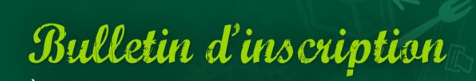 RencontreL’obligation vaccinale des nourrissons dans les établissements recevant des jeunes enfants , le 26 septembre 2018 à ArlesNOM : 													Prénom : 													Structure :													Fonction :													Adresse :													Code Postal : 				Ville :								Téléphone :												Portable : 													E-mail : 													Bulletin d’inscription à retourner au plus tard le 20/09/2018, àCODEPS13 – 83, la Canebière - 13001 MARSEILLEContact : contact@codeps13.org – 04.91.81.68.49